Městská část Praha - Čakovice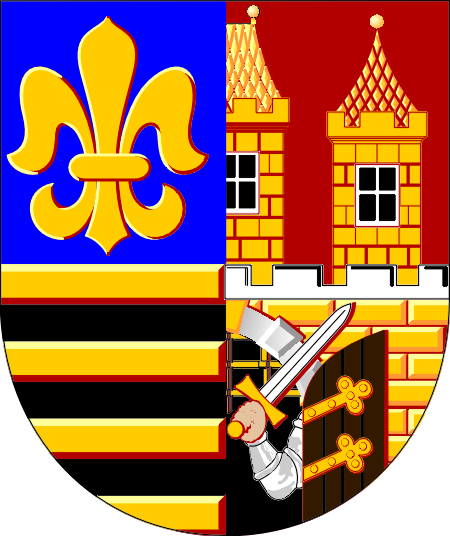 nám. 25. března 121/1, 196 00 Praha – Čakovice, IČ: 00231291ÚŘAD MĚSTSKÉ ČÁSTITel:  +420 283 061 419,  datová schránka: 3pybpw9e-mail : mestska.cast@cakovice.czČestné prohlášení dodavatele o splnění základní způsobilostizapsaný:(dále jen „dodavatel“)  tímto pro účely veřejné zakázky malého rozsahu s názvem „Výstavba objektu ZŠ – dostavba areálu odloučeného pracoviště při ul. Jizerská, Praha, Čakovice – technický dozor stavebníka“čestně prohlašuje, že splňuje základní způsobilost v rozsahu dle § 74 odst. 1 zákona č. 134/2016 Sb., o zadávání veřejných zakázkách, tedy že:nebyl v zemi svého sídla v posledních 5 letech před zahájením zadávacího řízení pravomocně odsouzen pro trestný čin uvedený v příloze č. 3 zákona nebo obdobný trestný čin podle právního řádu v zemi sídla dodavatele; toto prohlášení se týká dodavatele tak každého člena statutárního orgánu dodavatele i osoby zastupující dodavatele;nemá v České republice nebo v zemi svého sídla v evidenci daní zachycen splatný daňový nedoplatek;nemá v České republice nebo v zemi svého sídla splatný nedoplatek na pojistném nebo na penále na veřejné zdravotní pojištění;nemá v České republice nebo v zemi svého sídla splatný nedoplatek na pojistném nebo na penále na sociální zabezpečení a příspěvku na státní politiku zaměstnanosti;není v likvidaci, nebylo proti němu vydáno rozhodnutí o úpadku, nebyla vůči němu nařízena nucená správa podle jiného právního předpisu nebo není v obdobné situaci podle právního řádu země sídla dodavatele.Toto čestné prohlášení činí dodavatel na základě své vážné a svobodné vůle a je si vědom všech následků plynoucích z uvedení nepravdivých údajů.V Prazedne   Čestné prohlášení o splnění technické kvalifikacezapsaný:(dále jen „dodavatel“)  tímto pro účely veřejné zakázky malého rozsahu s názvem „Výstavba objektu ZŠ – dostavba areálu odloučeného pracoviště při ul. Jizerská, Praha, Čakovice – technický dozor stavebníka“čestně prohlašuje, že splňuje technickou kvalifikaci dle § 79 odst. 2 písm. b) zákona č. 134/2016 Sb., o zadávání veřejných zakázkách, tedy že v posledních 3 letech před zahájením zadávacího řízení realizoval níže uvedené práce:(Dodavatel použijetolik řádků, kolik v posledních letech realizoval významných zakázek)V Praze dne ____________________________________ Dodavatel:  IČO:se sídlem:Dodavatel:  IČO:se sídlem: Objednatel, sídlo, IČO, adresa provozu nebo jiné obdobné údaje)Předmět plněníCena Doba realizace 